Памятка для родителей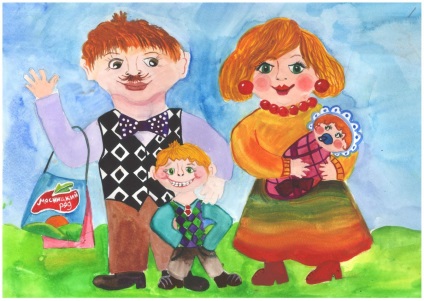  «10 приемов эффективного воспитания»1. Уделяйте ребенку как можно больше времени. Всегда находите время, чтобы поговорить с ним о его проблемах и успехах.2. Поддерживайте его во всех начинаниях.3. Не предъявляйте ребенку завышенных требований.4. Реже наказывайте ребенка и чаще хвалите и поощряйте.5. Будьте для него примером для подражания.6. Научитесь спокойно реагировать на его шалости или плохое поведение.7. Будьте последовательны в воспитании. Установите границы дозволенного и придерживайтесь их. Дети чувствуют себя намного уверенней, когда знают, что им можно, а что нельзя.8. Не подкупайте, а вознаграждайте! Вознаграждайте хорошее поведение нематериальным поощрением, а например, чтением ему любимой сказки.9. Будьте для ребенка советником, но не диктуйте, что ему делать. Уважайте его право на собственное мнение.10. Поддерживайте с ребенком теплые и доверительные отношения.Ладная семья.Жила-была на свете семья. Она была не простая. Более 100 человек насчитывалось в этой семье. И занимала она целое село. Так и жили всей семьей и всем селом. Вы скажете: ну и что, мало ли больших семейств на свете, но дело в том, что семья была особая: мир и лад царили в этой семье и, стало быть, в селе. Ни ссор, ни ругани, ни, Боже упаси, драк и раздоров.Дошёл слух об этой семье до самого владыки страны. И он решил проверить, правду ли молвят люди. Прибыл он в село, и душа его возрадовалась: кругом чистота, красота, достаток и мир. Хорошо детям, спокойно старикам. Удивляется владыка. Решил узнать, как жители села добились такого лада, пришёл к главе семьи; расскажи, мол, как ты добиваешься такого согласия и мира в твоей семье. Тот взял лист бумаги и начал что-то писать. Писал долго. Видно не очень силен был в грамоте.Затем передал лист владыке. Тот взял бумагу и стал разбирать каракули старика. Разобрал с трудом и удивился. Три слова были начертаны на бумаге: ЛЮБОВЬ, ПРОЩЕНИЕ, ТЕРПЕНИЕ. И в конце листа: сто раз ЛЮБОВЬ, сто раз ПРОЩЕНИЕ, сто раз ТЕРПЕНИЕ. Прочел владыка, почесал, как водится, за ухом и спросил:-И всё?-Да,- ответил старик, -это и есть основа жизни всякой хорошей семьи.- И подумав, добавил: - И мира тоже.Консультативная служба помощи родителямМБОУ Центр «Росток»Памятка для родителейО семейном воспитании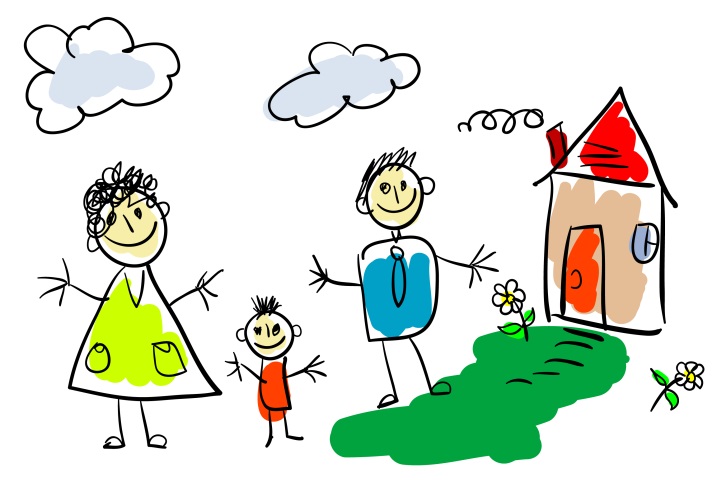 Тест: «КАКОЙ У ВАС СТИЛЬ ВОСПИТАНИЯ?» (модификация Р. В. Овчаровой)Инструкция: выберите вариант ответа для каждого из десяти вопросов.1. Как вы считаете, должен ли ребенок делиться с вами своими мыслями и чувствами?А) обязательно. Он должен рассказывать обо всем, что с ним происходит;Б) рассказывать вам только то, чем он сам захочет поделиться;В) ребенок должен оставлять свои мысли и переживания при себе.2. Что вы сделаете, если узнаете, что ваш ребенок взял без спросу чужую игрушку?А) отругаете его при других детях, заставите вернуть игрушку и извиниться;Б) поговорите с ребенком «по душам», и предоставите ему право самому принять правильное решение;В) предоставите возможность детям самим разбираться в своих проблемах.3. Какой будет ваша реакция, если ребенок, хорошо и быстро выполнит ваше поручение?А) примете как должное и скажете: «Всегда бы так».Б) похвалите его и расскажите родным и знакомым о том, какой он у вас молодец;В) порадуетесь;4. Как вы отреагируете на сквернословие ребенка?А) строго накажу;Б) постараюсь довести до его понимания, что в нашей семье, да и вообще среди порядочных людей, это не принято;В) не стану придавать этому значение, если это не выходит за разумные пределы.5. Дети спокойно играют. У вас появилось немного свободного времени. Что вы предпочтете сделать?А) включитесь в игру: поможете, подскажете или сделаете замечание;Б) понаблюдаете за тем, как дети играют и общаются;В) займетесь своими делами.6. Вы пришли за ребенком в детский сад, надеясь, что он быстро оденется, и вы успеете зайти на почту, но он под разными предлогами отвлекается от сборов, «тянет время». Что вы предпримите?А) разозлитесь и отругаете ребенка;Б) расскажите ему о своих планах и попросите одеваться быстрее;В) попытаетесь сами быстренько его одеть.7. Какова ваша стратегия воспитания?А) ребенок неразумен и неопытен, взрослые должны воспитать и научить его;Б) в процессе воспитания должно осуществляться сотрудничество взрослого с ребенком;В) решающую роль в развитии ребенка играет наследственность, его уже не переделать, поэтому главная задача родителей, следить, чтобы он был здоров, сыт и не совершал неприемлемых поступков.8. Ваш ребенок «прилип» к телевизору, вместо того чтобы укладываться спать. Как вы поступите в этой ситуации?А) без слов выключите телевизор и уложите ребенка спать;Б) объясните, как для него важен сон и попросите его через 10 минут быть в кроватиВ) позволите ему лечь попозже, но поднимете с утра в обычное время.9. Ребенок не хочет выполнять вашу просьбу или поручение. Что вы предпримите?А) заставите его выполнить ваше поручение;Б) постараетесь обыграть свое поручение в интересной для ребенка форме;В) ничего не станете предпринимать. Сами все сделаете.10. Как вы отреагируете, если узнаете, что ребенок вам солгал?А) постараюсь вывести его на чистую воду и пристыдить;Б) попробую разобраться, что его побудило солгать;В) расстроюсь.Обработка результатовТеперь подсчитайте, каких ответов больше – А, Б или В. Преобладающий вариант ответа укажет на характерный для Вас стиль воспитания.А – авторитарныйБ – демократичныйВ – либеральный